Publicado en Madrid el 25/01/2021 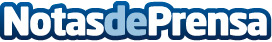 Limpieza Pulido: "pocas personas saben cómo desinfectar la casa correctamente si hay un positivo"Tratar a un enfermo de COVID-19 es una de las preocupaciones más comunes hoy en día, en un país como España, que tiene más de dos millones de contagios totales de coronavirus hasta la actualidad. La desinfección correcta del hogar es esencial cuando hay un enfermo de COVID-19, para evitar nuevos contagios en la familiaDatos de contacto:Limpieza Pulido643 93 95 49Nota de prensa publicada en: https://www.notasdeprensa.es/limpieza-pulido-pocas-personas-saben-como Categorias: Bricolaje Sociedad Jardín/Terraza Otras Industrias http://www.notasdeprensa.es